Цель воспитательной работы в 2019-2020 учебном году: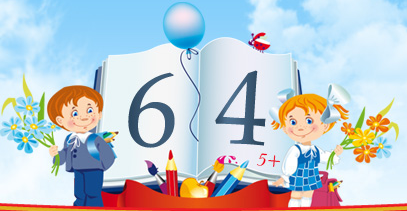 организация открытого воспитательного пространства для наиболее эффективного развития познавательной, социальной, творческой активности ребенка на основе принципов добровольности и личной инициативы. ЗАДАЧИ: Формировать гражданско-патриотическое сознание,  развивать чувства сопричастности к истории малой родины, Отечества.Воспитывать активную жизненную позицию через творческую, волонтёрскую и проектную деятельность, Совершенствовать систему дополнительного образования, повышать качество дополнительных образовательных услуг.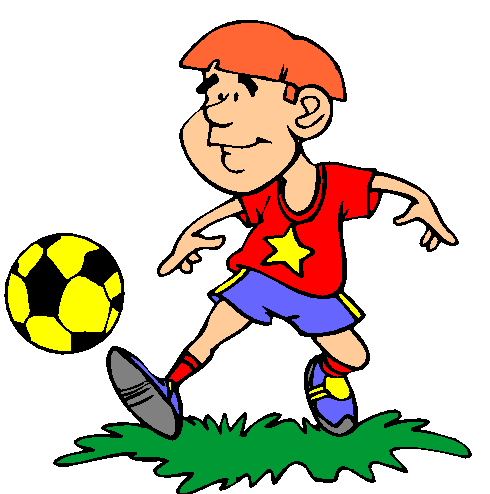 Развивать у учащихся добровольческую инициативу, внимание к вопросам развития культуры, стремление к самообразованию,  саморазвитию, самоуправлению, способности к успешной социализации в обществе и культуру межличностных отношений.Совершенствовать условия оздоровления учащихся и формирования здорового образа жизни.Проводить работу по ранней профессиональной ориентации.Совершенствовать работу по профилактике асоциальных явлений в детской и подростковой среде.Проводить мониторинг и  контроль  воспитательной работы.Совершенствовать условия взаимодействия семьи и школы